SS John & Monica Catholic Primary SchoolHeadteacher: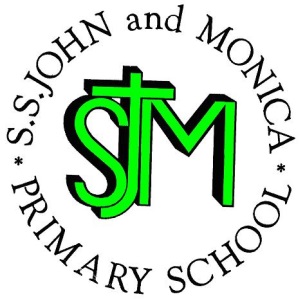 M.Elliott (B.Ed. Hons.) Chantry RoadMoseleyBirmingham B13 8DWTelephone: 0121 464 5868Fax:            0121 464 5046Email:         enquiry@stjonmon.bham.sch.ukWebsite:     www.stjonmon.bham.sch.ukTwitter:       @SSJohnMonicas      Y6 Curriculum Information Letter - Autumn 2018Dear Parents,We would like to welcome you back to a new school year. We hope that you and your family have had an enjoyable holiday. In this letter, you will find an overview of the work that your child will be completing during this term. Please find opportunities to support your child’s learning by doing additional research on new topics.If you have any questions please speak to a member of the Y6 team, informally in the playground at the end of the day, or make an appointment through the school office to speak with  Mr Ullah.Yours sincerelyMr Ullah, Mrs Jena and Miss HillREThis term, the children will be studying the following units: The Story of the People of God; Followers of Christ; Prayers in the Lives of Followers of Christ; and Advent. Mass takes place on Thursday mornings and the first Year 6 Mass will be taking place on Thurs 13th September. We hope you can join us in our celebrations.EnglishReading: This term we will be reading a selection of different texts which will include: Stig of the Dump by Clive King; Kensuke’s Kingdom by Michael Morpurgo; The Day of Ahmed’s Secret by Florence Parry Heide & Judith Heide Gilliand; Hurricane by David Weisner; and a variety of poems. Writing: Our composition work will include: Poetry Writing; Fable Writing; Instructions & Explanations; Formal & Informal Letter Writing; Fictional Writing; and Biographical writing.Grammar/Punctuation/Spelling: Year 6 will follow the Programme of Study for Grammar, Punctuation and Spelling. Children will be issued with booklets to support this learning at home. It is imperative that pupils understand the terminology of the curriculum; we will provide you with a glossary of terms to support this learning both in the classroom and at home.    MathsAll Year 6 pupils are required to evidence their understanding and application of the four operations (+, -, x and÷). In addition, pupils will study the following: Number and Place Value; Fraction, Decimals and Percentages and Geometry- position and directionScienceThis terms topics are Classifying Organisims  and Healthy BodiesThe Year 6 Scientist is Charles DarwinPupils will be provided with a Research Book to engage in independent research to aid and further their learning.ComputingOnline SafetyKeeping information private, Digital citizen (my online footprint) Using block based code to solve online puzzlesPEP.E will take place every Thursday. Your child’s kit should be kept in school for additional P.E activities and washed every half term. A letter should be provided if your child is unable to participate in P.E for a medical reason. Topics to be taught this term are Dance and Gymnastics. A PE Kit checklist will be carried out on 12th September. Please ensure all required kit in in school by this date.FrenchChildren will develop their understanding of spoken and written French and work towards using spoken language with confidence and accuracy.History & GeographyGeography- Extreme Earth (exploring extreme weather conditions across the world)History- Leisure and Entertainment (the changes to leisure and entertainment over the years)Art & DesignA life and work study of the artist Monet; Art skills will be taught cross-curricular.Design & TechnologyExploding VolcanoesConstructing volcanoes with chemical reactions HomeworkReading: Each child will read on a daily basis in either whole class sessions, small groups or individually. Reading records will be checked daily to ensure home reading is taking place. Please take the time to read daily with your child and engage in discussion about their chosen text;                                                                                                                                                                                                                                                                                                                                                                                                                                                                                                                                                                                                                                                                    Spelling: Pupils will be given x10 spellings per week and will be tested every Monday; Pupils are also required to use these words in context in sentences of their own.X/÷ Facts: Daily up to x12; Square/Cube Numbers up to x20Other: Math, English and any topic homework will be given out on a Friday and should be completed and returned the following Friday, unless requested for a specific date.Attendance and PunctualityThis year we have a school target of 97% It is very important that your child attends school every day that they are fit and well. Pupils with attendance of less than 90% are regarded by the Government as having Persistent Absence and pupils with attendance in danger of falling to this level will be invited into school. All pupils who achieve attendance of 97%+ will be invited to the Annual Attendance Reward Visit for excellent attendance! Good Luck Other InformationSwimming Block (2 weeks) Moseley Baths from Monday 1st October+KS2 Reading meeting Wednesday 3rd October Year 6 Inspire Workshop: Wednesday 17th October Year 6 Autumn Parent’s Evening: Wednesday 7th November (please note that this is different to the rest of the school)School closed for INSET training Monday 5th NovemberAdvent retreat day Friday 14th December KS2 Carol service Wednesday 19th December (2:00pm – 3:00 pm)